              August 16-18, 2024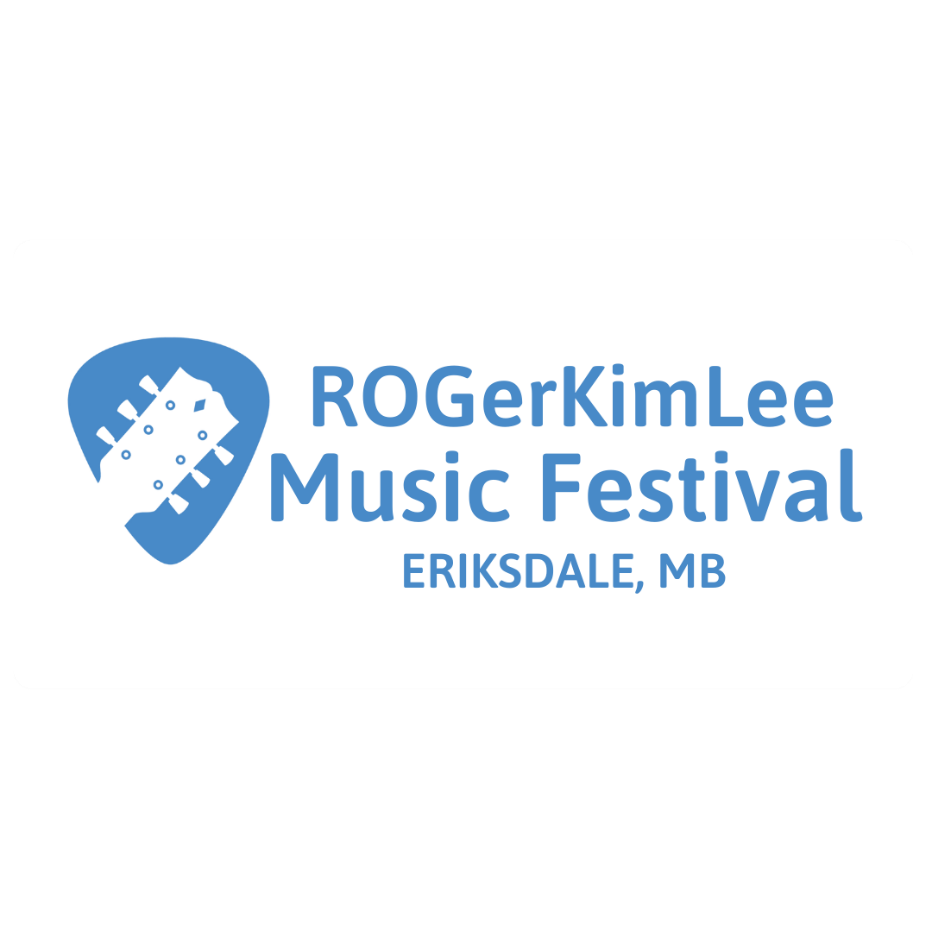 Vendor ApplicationWe would like to invite you to apply as a vendor in the Maker’s Market as part of the 4th Annual ROGerKimLee Music Festival located in Eriksdale, MB on Saturday, August 17, 2024What you can expect throughout the weekend:Live Music PerformancesMakers Market with Shop LocalAnnual Show ‘n Shine & SwapKids ActivitiesFood Trucks & Vendors Beer Garden with both Domestic & Manitoba Micro BreweriesWe anticipate a combination of 500 – 750 attendees & participants.Festival Programs will be available online through our website & social media feeds. RKL Music Festival has an active marketing team, but we strongly encourage you to self-promote as well. Tags will be provided.Additional Festival Details you may want to note:
All events will be onsite at the Eriksdale Sports GroundsSingle tickets & weekend passes available. See website for all ticket rates (12 & under are free!) so that you can share with friends, family, & followersCamping is available at an additional cost at McEwen Park on Hwy6 next to the festival site. For festival vendors, we are offering intown camping (limited power)If this sounds like a good fit for you, then please continue with the application below!REQUIRED INFORMATION to apply as a Vendor in the RKL Music Festival Maker’s Market
(1 page) Deadline July 15, 2024IMPORTANT: There is no power source available, this is outdoor park setting.Please include a few photos of your work for application approval AND for promotion purposes!Vendor Spaces Fee: $20 and are approximately 12’ x 12’ in size.You are to bring your own table(s) for display & chairs along with canopy (strongly suggested but not mandatory). Be prepared for all weather conditions!A map of available/pre-assigned spaces can be provided.Thank you for your interest in getting involved! We will let you know your product is a fit for the festival or if further information may be needed. Send completed application ATTN: Dawn at rogerkimleemusicfest@gmail.comPlease do not send payment until confirmation has been provided.Make Cheques Payable to ROGerKimLee Music FestivalBox 294 Eriksdale MB R0C 0W0 Mail or Drop off in person at Eriksdale Music Shop, 58 Vimy Road, Eriksdale, MBe-transfer: ROGerKimLee Music Festival/rogerkimleemusicfest@gmail.comFor further detailed information about the Makers Market/ Shop Local Market: Contact: Dawn Mills 204.430-4664 rogerkimleemusicfest@gmail.comContact NameCompany NameMakers ProductsPrimary Materials UsedAverage Price Range Per ProductMailing AddressContact PhoneContact EmailAny Specific Needs